FIFTH SUNDAY AFTER PENTECOST	       July 10, 2022PRELUDE                       Variations on Onder een Linde Groen	         Sweelinck (1562-1621)WELCOME & ANNOUNCEMENTSINTROIT                    played by a string quartet from the Heifetz Institute CALL TO WORSHIP       Leader: Sing, dance, and rejoice in the Lord, People: for God is among us. Leader:  Give thanks and praise to the Holy One. People: for in Christ our salvation has come.Leader:  Let us Worship God. MORNING PRAYEROPENING HYMN 634		To God Be the Glory			God Be the GloryCALL TO CONFESSIONPRAYER OF CONFESSION     Gracious God, Jesus tells us that our lives are enriched by loving you and loving our neighbors. We confess that kind of love is hard for us. You welcome them with open arms; we segregate or reject them. You provide for them; we demonize them; You heal them; and we hurt them. We are selfish and pessimistic, tired and hardened.  Forgive us, Lord, this and all our sin. Teach us to welcome all of your children, until our hospitality is as wide as your mercy.  Guide us to love one another as you love us, in the name of Christ.  SILENT PRAYERASSURANCE OF PARDON*GLORIA PATRI 581                                                                                                        GreatorexFIRST SCRIPTURE READING                                                                 Colossians 1:1-9 p. 956                                      SPECIAL MUSIC	   played by a string quartet from the Heifetz InstituteSECOND SCRIPTURE READING                                                     Colossians 1:10-20 p. 956SERMON                                                Paul Prays.                                              Rev. Patrick Pettit  *AFFIRMATION OF FAITH	   The Apostles' Creed                    	           Hymnal p. 35 PRAYERS OF THE PEOPLE & THE LORD’S PRAYER*CLOSING HYMN 321		The Church’s One Foundation			        Aurelia*CHARGE and BENEDICTION POSTLUDE                                          Postlude in C			             Foote (1853-1937)                    	                                         	*Please stand if able	Today’s link is :  https://youtu.be/Yu1VrU_ZWec          Today, we welcome musicians from the Heifetz International Music Institute in Staunton.  For the last few years, young musicians have shared their craft with FPC, and we are grateful to them for being here this morning!  This year, FPC is pleased to welcome violinists Noelle Naito of Eldridge, MD and Emily Lin of Cary, NC; violist Aidan Garrison of San Diego, CA and cellist Rachel Taylor of Herndon, VA.  Hearing devices are available for your convenience.Please be aware that they do not function until after the service begins.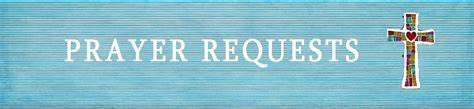 The Legacy: Mary June CookRegency at Augusta:  Edie LawrenceShenandoah Nursing Home: Rubye SchwabSummit Square: Lillian HryshkanychHome: Dick Huff, Nancy Garber, Mary Ultee, Mary Ann Maupin, Walt Flora, Warner & Linda Sandquist.Friends and Family: Erwin Berry (Joan), Shae Blackwell and Family (Preschool), Bill Bromley, Tom Brown, Debbie Conner, Jerry Hughes, Sally McNeel, Bill Metzel (Joyce Tipton), George Morris Jr., Col. Stuart Roberts (Mark Henderson), Andy Robeson (Cunninghams), Jennifer & Charlotte Sergeant (Kathy Brown), Danny Smith (Nancy Hypes), Ida Waddy, Paul Watts (Colleen Cash). Military: Carson Craig, Jeremiah Henderson.Missionaries: Elmarie & Scott Parker, PC (USA) Regional Liaisons to Iraq, Syria & LebanonElder Terry Crickenberger is beginning his seminary career with an intensive course in Hebrew. Please pray for guidance and forbearance as he engages with this material over the summer.  It is with deep sadness that we announce the death of Dr. Mark Hammock.Mark passed Thursday arrangements will be forthcoming.Please keep Pam and their loved ones in your thoughts and prayers.                                          FIRST PRESBYTERIAN CHURCHWAYNESBORO, VIRGINIA A community-minded congregation living out the love of Christ as we serve one another with humility, gentleness, and patience through God’s grace.July 10, 2022  11:00 AM 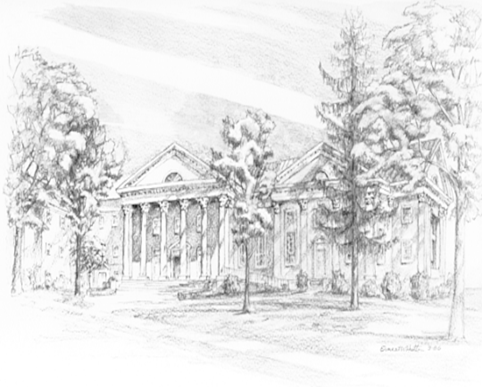 P.O. Box 877249 South Wayne AvenueWaynesboro, Virginia(540) 949-8366Church Website:  www.firstpresway.orgPreschool Website:  www.firstprespre.orgEmail:  church@firstpresway.com                                                                                                                                                                                                               P.O. Box 877                                                                                                                                                                                                        249 South Wayne Avenue                                                                                                                                                                                                         Waynesboro, Virginia                                                                                                                                                                                                           (540) 949-8366                                                                                                                                                                                                        Church Website:  www.firstpresway.org                                                                                                                                                                                                          Preschool Website:  www.firstprespre.org                                                                                                                                                                                                              Email:  church@firstpresway.com